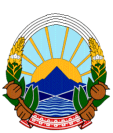 	        РЕПУБЛИКА МАКЕДОНИЈА         ОПШТИНА КИСЕЛА ВОДА                      СКОПЈЕ                                                                                                                                                                     Примено ......................................................2019 година                                                                                           Основно училиште...........................................................                                                                                           Архивски број ..................................................................				                  БАРАЊЕ         Од_________________________________________, EМБГ ________________________________________   ( име и презиме на наставник/ стручен соработник)                      ( наставник/стручен соработник )Согласно објавениот јавен оглас за доделување на награди  за најдобри наставници и стручни соработници од општинските основни училишта од Општина Кисела Вода ги доставуваме следните документи:                     Примил                                                                                                                         Наставник     -----------------------------------------                                                                                      ------------------------------------------ 1.Потврда за вработен во воспитно – образовна установа   ДА                  НЕ 2.Фотокопии од добиени потврди за менторство во последните 5 години на наградени ученици на општински, регионален, државен и меѓународен натпревар за предмети согласно наствните планови и програми за воспитно образовна дејност во основното образование, како и индивидуални награди   ДА                  НЕ3.Доказ за автор или коавтор на учебници, стручна литература и други написи  ДА                  НЕ4.Сертификати за учество во реализација на проекти и семинари  ДА                  НЕ5.Мислење од Наставнички совет  ДА                  НЕ6.Трансакциона сметка на наставник/стручен соработник  ДА                  НЕ7.Копија од лична карта на наставник/стручен соработник  ДА                  НЕ8.Изјава за користење на лични податоци потпишана со цело име и презиме   ДА                  НЕ